　２０23年5月吉日公益社団法人日本技術士会 中部本部 三重県支部 年次大会・第２回セミナー開催主催 公益社団法人日本技術士会 中部本部 三重県支部2023年度三重県支部年次大会・第２回セミナー開催のご案内をさせていただきます。なお、終了後懇親会を行いますので、こちらもご参加いただきますようお願いします。（当セミナー会参加により建設系ＣＰＤ協議会と日本技術士会のＣＰＤ２．５時間を取得できます。）記１．日時　　２０2年６月17日(土)　１３：３０～１7：００２．場所　　じばさん三重　５Ｆ　大研修室５  三重県四日市市　（別添地図参照）３．年次大会　 １３：３０～１４：００　（受付13：00～）・三重県支部長挨拶および報告「2022年度事業結果、並びに2023年度事業計画」　三重県支部長・来賓挨拶４．第２回セミナー　　　１４：１５～１７：００【会員講演】　　　　「設備の投資採算評価」１４：１５～１５：３０　　池田和人技術士事務所 代表　池田　和人　新三重県支部長　　　　　　　　技術士（化学部門、総合技術監理部門）（講演概要）　 あなたが化学メーカーの社長ならば、次の機械装置への投資を実行しますか？ 前提条件は、初期投資額10億円、設備完成後の毎年の税引き前利益1億円とします。　　　　　　　　　　　　　　　　　　　　【特別講演】　　「建築分野の技術と技能　－コンクリート，メーソンリー材料を中心としてー」１５：４５～１７：００　　　三重大学大学院 工学研究科 建築学専攻 教授　三田　紀行　氏　　　　　　　　　　　　　　　　　　　　　　　　　　　　　　 　　　　　　　　　　　　　　　　　　　　　　　　　　（講演概要）　様々な災害から建物被害を最小限に抑えるため、その耐力を非破壊で測定するコンクリートの電磁パルス法を紹介します。またこれらの技術は職人による技能で支えられており、建築分野における技術と技能についてお話しします。５．参加費用　日本技術士会会員１，０００円、会員以外２，０００円６．懇親会　　１７：３０～１９：３０　隠れ家×完全個室 創作和食居酒屋 －くるり－ 四日市本店　　　　　　　　　　　　　　　　　　　　　　　三重県四日市市諏訪栄町６丁目２０−１ 岡崎ビル 1F　　　　　　　　　　　　　　　　　　　　　　　　　　　　　　　　　　　　　　　　　　　TEL　 080-6018-6611会費：３，５００円７．出欠連絡　ＣＰＤ証明発行の都合上、出欠は ６月9日までに ご連絡をお願い致します。　（次ページ参照）出欠連絡表　　　　　　　　　　　　　　　　　　TEL：０５９-３３１-７３１１　FAX： ０５９-３３１-８１０７郵送〒５１０-００２５  四日市市東新町２-２３　東邦地水（株）内　日本技術士会三重県支部長　竹居信幸　　　　　　　　　　　　　　　　　　　　　　　　　　　　　　　		   E-mail: nobuyuki-takei@chisui.co.jp○記入または削除をしてください。（出欠連絡方法）６月９日までに 出欠をご連絡の上、ご参加下さい。連絡方法は、上表にご記入の上、郵送で上記住所にお送りいただくか、または上記のメールアドレスにお名前、会員ｏｒ非会員、セミナーへの出欠、懇親会への出欠をご連絡下さい。懇親会への出欠を必ずご連絡のほどお願い申し上げます。（年次大会・セミナー会場）　　じばさん三重　５Ｆ　大研修室　（近鉄四日市駅 北口改札から歩いて８分）（懇親会会場）　創作和食居酒屋 －くるり－ 四日市本店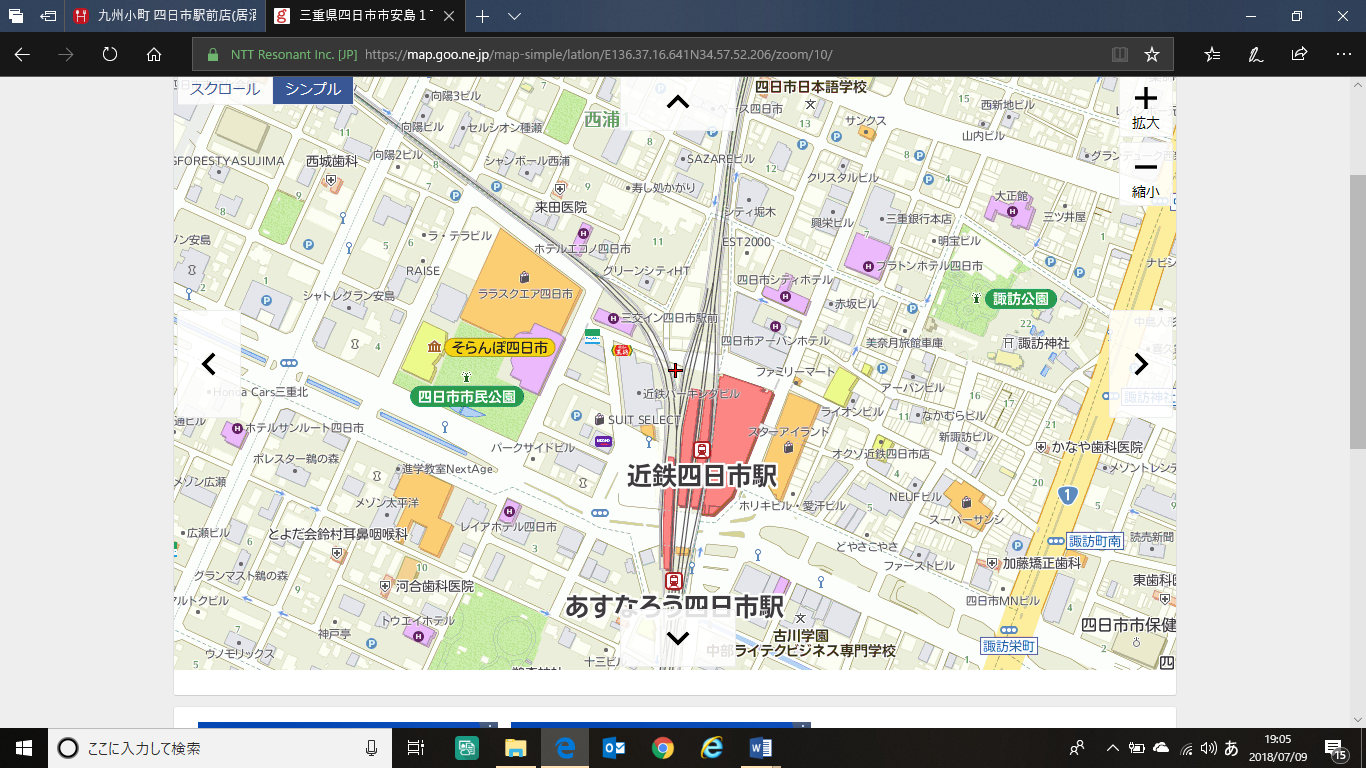 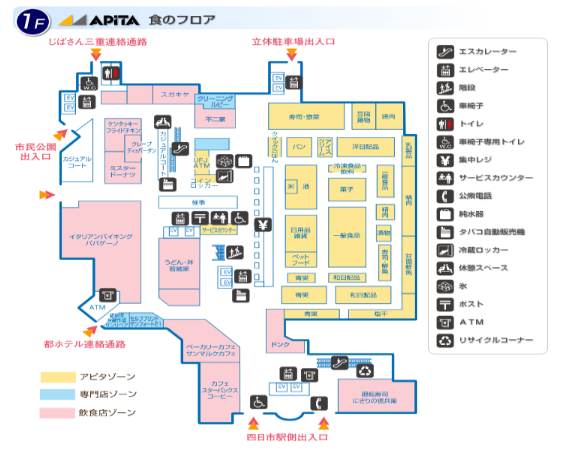 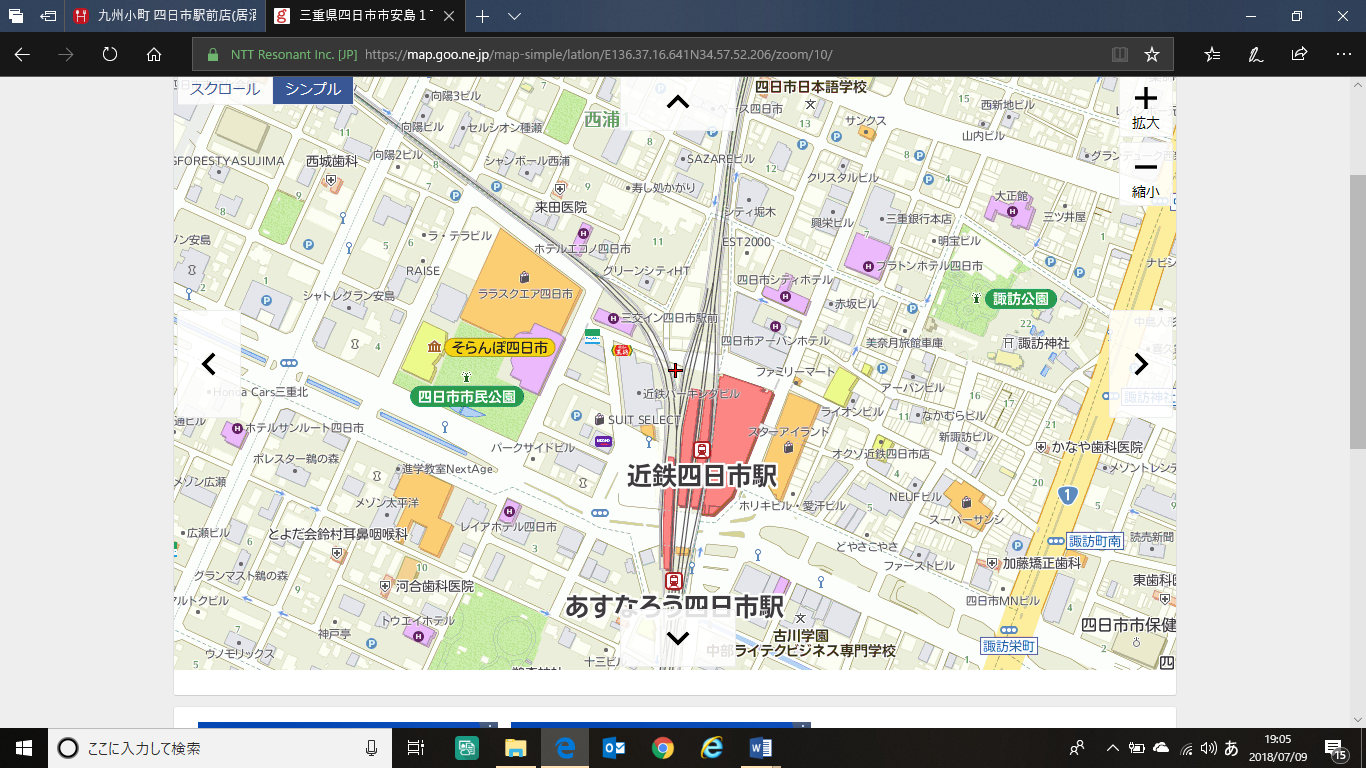 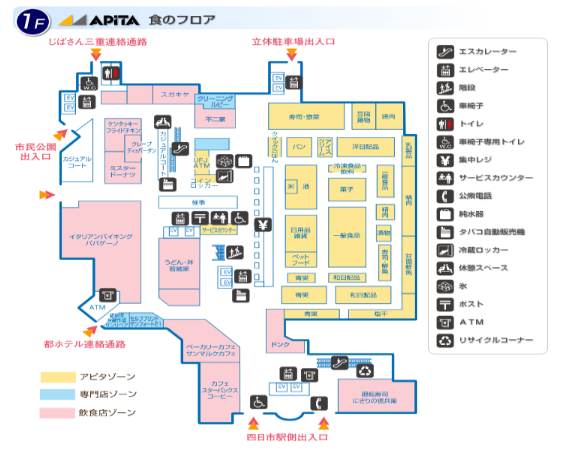 お名前会員種別年次大会･セミナー懇親会会員・非会員出席　　・　　欠席出席　　・　　欠席